NGC Gardening SchoolObjectivesAll gardeners can become accomplished horticulturists. To assist its members in achieving this goal, National Garden Clubs, Inc. created the Gardening Schools. A school is a series of four courses designed to:Stimulate interest in the growth of plant materials to their peak of perfection.Give the student an understanding of how and why a plant grows.Teach soil structure and methods for making the soil more productive.Provide an understanding of plants’ reactions to certain weather conditions and how to modify these conditions to encourage optimal growth.Provide an understanding of commercial and natural fungicides and pesticides, growth regulators, and other chemicals used in general horticultural procedures.Illustrate methods for rapid propagation.Offer plant identification instruction.Explore growing techniques for garden plants, vegetables, fruits, houseplants, trees, shrubs, and specialized styles of gardening.Develop a respect for and appreciation of plants and their roles in our lives and activities.Gardening Schools provide current information to those interested in horticulture and related topics. The curriculum has been developed by National Garden Clubs, Inc. (NGC), and customized by the course instructors.Classes are open to the public as well as garden club members. The program consists of a series of four two-day courses.Garden club members who complete the series of four courses (with testing) are awarded the designation of Gardening Consultant.National Garden Clubs, Inc.Gardening SchoolSeries 12, Course 3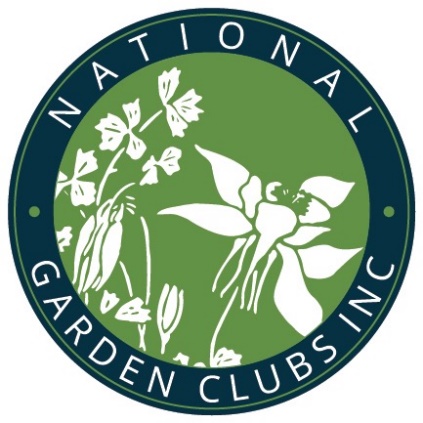 April 13-14, 2020Light of Christ Lutheran Church2400 SW 344th St.Federal Way, WA 98023Presented by Marine Hills Garden Club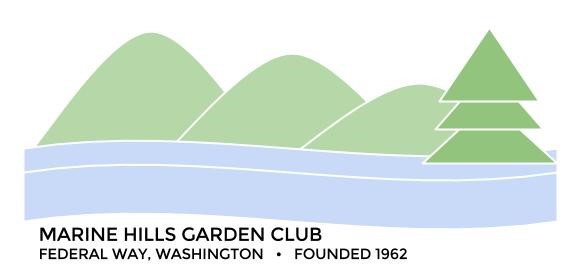 Affiliated with:Chinook District of Garden ClubsWashington State Federation of Garden ClubsPacific Region Garden ClubsNational Garden Clubs, Inc. (NGC)NGC Gardening SchoolCourse 3 Registration FormApril 13-14, 2020Name: __________________________Address: ________________________City, State: _______________________Zip+4: __________________________Phone: _________________________Email: __________________________Garden Club: _____________________District: ________________________Full-time, April 13 & 14        $85 ___Only Monday, April 13         $45 ___Only Tuesday, April 14         $45 ___Exam fee or Refresher fee    $5 ___Late Fee (After April 1)        $10 ___Cancellation Fee                   $10 ___                        Total enclosed _________No refunds for cancellations after April 6.Registration includes complementary refreshments and lunches. We cannot accommodate special dietary requests.Make check payable to:
Marine Hills Garden Club Gardening SchoolMail to Registrar:
Dorothy Hitchcock
38126 30th Ct SAuburn, WA 98001dhitchcock72@gmail.comNGC Gardening SchoolCourse 3 ScheduleMonday, April 138:30 a.m.   Registration (check-in)8:45 a.m.   Announcements,
                    Introductions9:00 a.m.   Houseplant Basics10:30 a.m. Break10:40 a.m. New Plant Development
                    and Evaluation12:10 p.m. Lunch1:00 p.m.   Factors that Influence
                    Plant Growth
                    (Break about 2 p.m.)3:15 p.m.   Break3:30 p.m.   Exam Tuesday, April 148:30 a.m.   Registration &
                    Announcements8:45 a.m.   Container Gardening
                    (Break about 9:45)11:00 a.m. Break11:10 a.m. Supplemental topic12:10 p.m. Lunch12:50 p.m. Travel time to garden1:10 p.m.   Tour Rhododendron 
                    Species Botanitcal Garden3:10 p.m.   Travel time3:30 p.m.   Exam Note: Those refreshing or those not wishing to become NGC Gardening Consultants need not take the exams.NGC Gardening SchoolCourse 3 Recommended ReadingThe New Western Garden Book: The Ultimate Gardening Guide (Sunset Western Garden Book, 9th Edition, Editors of SunsetBotany for Gardeners, Brian CaponSecrets to Great Soil (Storey’s Gardening Skills Illustrated), Elizabeth StellRequired Reading
(for Garden Consultant status)The National Gardener magazine, 
subscribe (free online) at www.gardenclub.orgCommitteeNational Garden Clubs, Inc. Gardening School Chair: Barbara HadsellWashington State Federation of Garden Clubs Gardening School Chair Brynn TavasciGardening School Registrar: Dorothy Hitchcockdhitchcock72@gmail.comMarine Hills Garden Club President and 
Local Gardening School Chair:Debbie Angel    253-486-2326debbielangel@gmail.com